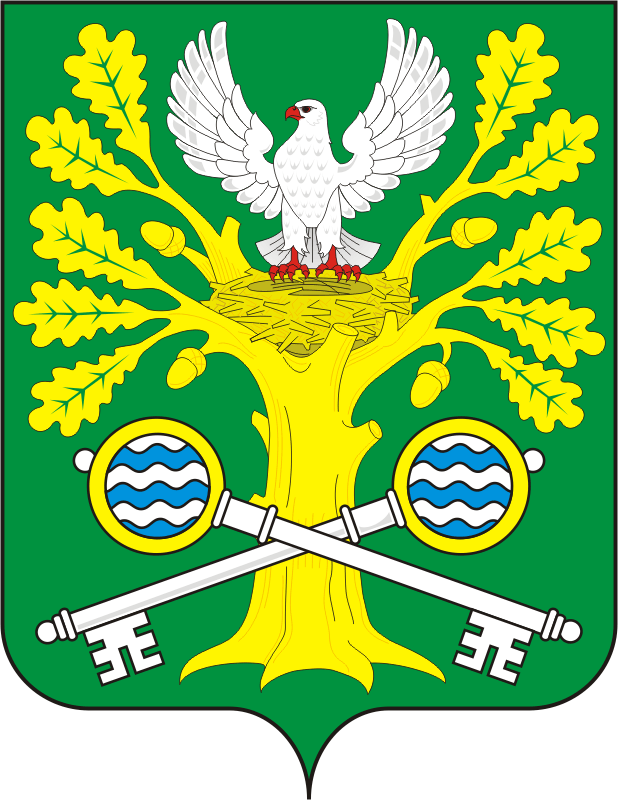 АДМИНИСТРАЦИЯ СТАРОСОКУЛАКСКОГО СЕЛЬСОВЕТА САРАКТАШСКОГО РАЙОНА ОРЕНБУРГСКОЙ ОБЛАСТИП О С Т А Н О В Л Е Н И Е _________________________________________________________________________________________________________14.11.2019г			с. Старый Сокулак			№ 21-пПрогноз основных характеристик бюджетамуниципального образования Старосокулакского сельсовета на 2020 год и на плановый период 2021 -  2022 годов.В соответствии со статьей 184.2 Бюджетного кодекса Российской Федерации:  Утвердить прогноз основных характеристик бюджета  муниципального образования Старосокулакского сельсовета на 2020 год и на плановый период 2021 -  2022 годов, согласно приложения 1 к настоящему постановлению.Обнародовать настоящее постановление и разместить на официальном сайте муниципального образования Старосокулакского сельсовета.     3. Контроль за исполнением настоящего постановления оставляю за собой.         4. Постановление вступает в силу после подписания.Глава администрацииСтаросокулакского сельсовета                                                 А.С.ЕльчанинРазослано: прокурору района, финансовый отдел администрации Саракташского района, официальный сайт, в дело.Приложение 1к постановлению администрации Старосокулакскогосельсовета от  15.11.2019г. № 21-пПрогноз основных характеристик бюджета муниципального образованияСтаросокулакского сельсовета на 2020 год и на плановый период 2021 - 2022 годовПоказатели2019 год (тыс. руб.) - уточненный2020 год (тыс.руб.)2021 год (тыс.руб.)2022 год (тыс.руб.)12345Собственные доходы в том числе:1 288,11 469,01 502,01 539,0Налог на доходы физических лиц609,00528,0539,0551,0Акцизы по подакцизным товарам (продукции), производимым на территории Российской Федерации180,1,0187,0199,0224,0Налоги на имущество10,012,014,014,0Государственная пошлина0000Единый сельскохозяйственный налог100,075,075,075,0Земельный налог с организаций8,00293,0301,0301,0Земельный налог с физических лиц381,00374,0374,0374,0Доходы от использования имущества, находящегося в муниципальной собственности0,000,000,000,00Безвозмездные перечисления 1 295,91 407,21 282,61 196,1Всего доходы2 584,02 876,22 784,62 735,1Всего расходы2 584,02 876,22 784,62 735,1Дефицит (-), профицит (+)0,00,00,00,0